2023 Quality Pool Distribution Plan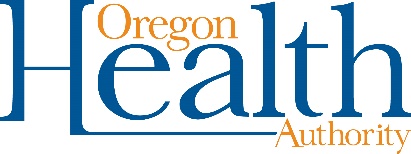 Template	Due: August 29, 2023PurposeExh. B, Pt. 10, Sec. 4, Para. e in the 2023 Coordinated Care Organization (CCO) describes the requirement for each CCO to create a written distribution plan for its Quality Pool and Challenge Pool earnings. The CCO must also make its plan publicly available. The purpose of the plan is to inform the CCO’s Participating Providers, including Social Determinants of Health and Equity (SDOH-E) and public health partners, about CCO strategies and processes for distribution of Quality Pool funds.The Oregon Health Authority (OHA) has developed this reporting template to ensure CCOs meet the contract requirements and to give Participating Providers and other interested parties clear and consistent information about CCO strategies for Quality Pool distribution.InstructionsThe CCO must answer all questions in this template to satisfy the contract requirements. Supporting materials and links may be provided, but they must only supplement the answers provided in the template document. A person reading the CCO’s responses provided in this template should have a clear and complete picture of the CCO’s Quality Pool distribution, without reliance on any other sources.Unless otherwise noted in a specific question, this template pertains only to Quality Pool funds received in 2023 (Distribution Year 2023) for achievement of 2022 incentive metrics (Measurement Year 2022).All references to “Quality Pool” within this template include both Quality Pool and Challenge Pool earnings.ProcessThe CCO must submit the completed template in PDF format to CCO.MCODeliverableReports@odhsoha.oregon.gov by August 29, 2023. The CCO must also make the completed template publicly available on its website.OHA will review the submitted template for completeness. If any response is found to be incomplete, OHA will send a written request for additional information to the CCO contact person listed on the template. The CCO will then have 30 days to provide the requested additional information. Once OHA approves the submitted template, OHA will notify the CCO via email. OHA will also add a link in the completed template to the CCO’s most recent Exhibit L and send it back to the CCO. CCO should not publicly post its completed template until it receives confirmation from OHA that no additional information is needed.Questions?Any questions about the template should be directed to metrics.questions@odhsoha.oregon.gov.  Provide an overview of the methodology and/or strategy your CCO uses to distribute Quality Pool and Challenge Pool earnings to Participating Providers, including SDOH-E and public health partners.Describe your CCO’s process for evaluating the contributions of Participating Providers and connecting those evaluations to distributions of funds.Does your CCO’s distribution strategy consider payments made previously to Participating Providers (such as up-front funding to a clinic or non-clinical partner that is intended to help the CCO achieve metrics related to the Quality Pool)? If yes, please describe.Describe how Participating Providers (including SDOH-E and public health partners) may qualify for CCO distribution of Quality Pool earnings.Describe how your CCO distributed its 2021 Quality Pool (Measurement Year 2021) funds to Participating Providers, if different from the process described in #1 and #2 above.Describe any changes your CCO plans to make to its process for distributing Quality Pool funds in future years (beyond MY2022). Please provide a link to where the 2023 Quality Pool Distribution Plan (this document) will be publicly available on your CCO’s website.CCO Name:      CCO Contact Person (name and email):      